Revised 3/2021 dr  Family Profile RecordYVEDDI Weatherization Assistance Program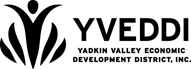 Family Profile RecordYVEDDI Weatherization Assistance ProgramFamily Profile RecordYVEDDI Weatherization Assistance ProgramFamily Profile RecordYVEDDI Weatherization Assistance ProgramFamily Profile RecordYVEDDI Weatherization Assistance ProgramFamily Profile RecordYVEDDI Weatherization Assistance ProgramFamily Profile RecordYVEDDI Weatherization Assistance ProgramFamily Profile RecordYVEDDI Weatherization Assistance ProgramFamily Profile RecordYVEDDI Weatherization Assistance ProgramFamily Profile RecordYVEDDI Weatherization Assistance ProgramFamily Profile RecordYVEDDI Weatherization Assistance ProgramFamily Profile RecordYVEDDI Weatherization Assistance ProgramFamily Profile RecordYVEDDI Weatherization Assistance ProgramFamily Profile RecordYVEDDI Weatherization Assistance ProgramFamily Profile RecordYVEDDI Weatherization Assistance ProgramFamily Profile RecordYVEDDI Weatherization Assistance ProgramFamily Profile RecordYVEDDI Weatherization Assistance ProgramFamily Profile RecordYVEDDI Weatherization Assistance ProgramFamily Profile RecordYVEDDI Weatherization Assistance ProgramFamily Profile RecordYVEDDI Weatherization Assistance ProgramFamily Profile RecordYVEDDI Weatherization Assistance ProgramFamily Profile RecordYVEDDI Weatherization Assistance ProgramFamily Profile RecordYVEDDI Weatherization Assistance ProgramFamily Profile RecordYVEDDI Weatherization Assistance ProgramFamily Profile RecordYVEDDI Weatherization Assistance ProgramFamily Profile RecordYVEDDI Weatherization Assistance ProgramFamily Profile  #:Family Profile  #:Family Profile  #:Family Profile  #:Family Profile  #:Family Profile  #:Family Profile  #:Family Profile  #:Family Profile  #:Family Profile  #:Family Profile  #:Family Profile  #:Family Profile  #:Family Profile  #:Family Profile  #:Family Profile  #:Family Profile  #:Applicant Name:(Head of Household)Applicant Name:(Head of Household)Date:Date:Date:Address:Address:Telephone #Telephone #Telephone #Telephone #County:County:Home: Home:  Own    Rent Own    Rent Own    Rent Own    Rent Own    Rent Own    RentDo you own a vehicle?Do you own a vehicle?Do you own a vehicle? Yes       No Yes       No Yes       No Yes       No Yes       NoRace or Ethnic Identity:Race or Ethnic Identity:Race or Ethnic Identity:Race or Ethnic Identity:Race or Ethnic Identity:Race or Ethnic Identity:Race or Ethnic Identity:Household Data (Enter Head of Household first)  Place an X beside name of certified veteran.Household Data (Enter Head of Household first)  Place an X beside name of certified veteran.Household Data (Enter Head of Household first)  Place an X beside name of certified veteran.Household Data (Enter Head of Household first)  Place an X beside name of certified veteran.Household Data (Enter Head of Household first)  Place an X beside name of certified veteran.Household Data (Enter Head of Household first)  Place an X beside name of certified veteran.Household Data (Enter Head of Household first)  Place an X beside name of certified veteran.Household Data (Enter Head of Household first)  Place an X beside name of certified veteran.Household Data (Enter Head of Household first)  Place an X beside name of certified veteran.Household Data (Enter Head of Household first)  Place an X beside name of certified veteran.Household Data (Enter Head of Household first)  Place an X beside name of certified veteran.Household Data (Enter Head of Household first)  Place an X beside name of certified veteran.Household Data (Enter Head of Household first)  Place an X beside name of certified veteran.Household Data (Enter Head of Household first)  Place an X beside name of certified veteran.Household Data (Enter Head of Household first)  Place an X beside name of certified veteran.Household Data (Enter Head of Household first)  Place an X beside name of certified veteran.Household Data (Enter Head of Household first)  Place an X beside name of certified veteran.Household Data (Enter Head of Household first)  Place an X beside name of certified veteran.Household Data (Enter Head of Household first)  Place an X beside name of certified veteran.Household Data (Enter Head of Household first)  Place an X beside name of certified veteran.Household Data (Enter Head of Household first)  Place an X beside name of certified veteran.Household Data (Enter Head of Household first)  Place an X beside name of certified veteran.Household Data (Enter Head of Household first)  Place an X beside name of certified veteran.Household Data (Enter Head of Household first)  Place an X beside name of certified veteran.Household Data (Enter Head of Household first)  Place an X beside name of certified veteran.Household Data (Enter Head of Household first)  Place an X beside name of certified veteran.Members Full NameMembers Full NameMembers Full NameCertified Veteran?Certified Veteran?GenderGenderSSNSSNSSNSchoolSchoolMarital StatusMarital StatusDate of BirthDate of BirthDate of BirthDate of BirthDate of BirthDate of BirthRelationshipRelationshipRelationshipRelationshipDisabledDisabled1.      1.      1.      M FM F2.      2.      2.      M FM F3.      3.      3.      M FM F4.      4.      4.      M FM F5.      5.      5.      M FM F6.      6.      6.      M FM F7.      7.      7.      M FM F8.      8.      8.      M FM FIncome Source (Last 12 months)Income Source (Last 12 months)Income Source (Last 12 months)Income Source (Last 12 months)Income Source (Last 12 months)Income Source (Last 12 months)Income Source (Last 12 months)Income Source (Last 12 months)Income Source (Last 12 months)Income Source (Last 12 months)Income Source (Last 12 months)Income Source (Last 12 months)Income Source (Last 12 months)Income Source (Last 12 months)Income Source (Last 12 months)Income Source (Last 12 months)Income Source (Last 12 months)Income Source (Last 12 months)Income Source (Last 12 months)Income Source (Last 12 months)Income Source (Last 12 months)Income Source (Last 12 months)Income Source (Last 12 months)Income Source (Last 12 months)1. Wage/Salary (Gross)1. Wage/Salary (Gross)1. Wage/Salary (Gross)1. Wage/Salary (Gross)1. Wage/Salary (Gross)$     $     $     9. Veterans - Education9. Veterans - Education9. Veterans - Education9. Veterans - Education$     $     $     Income TotalIncome TotalIncome TotalIncome TotalIncome TotalIncome Total$     $     $     2. Self-Employment (Net)2. Self-Employment (Net)2. Self-Employment (Net)2. Self-Employment (Net)2. Self-Employment (Net)$     $     $     10. Military Allotment10. Military Allotment10. Military Allotment10. Military Allotment$     $     $     Family SizeFamily SizeFamily SizeFamily SizeFamily SizeFamily Size3. Alimony3. Alimony3. Alimony3. Alimony3. Alimony$     $     $     11. Disability Insurance11. Disability Insurance11. Disability Insurance11. Disability Insurance$     $     $     WAP Income 200%WAP Income 200%WAP Income 200%WAP Income 200%WAP Income 200%WAP Income 200%4. Pension/Retirement/Annuity4. Pension/Retirement/Annuity4. Pension/Retirement/Annuity4. Pension/Retirement/Annuity4. Pension/Retirement/Annuity$     $     $     12. Unemployment Insurance12. Unemployment Insurance12. Unemployment Insurance12. Unemployment Insurance$     $     $     5. Social Security - Retirement5. Social Security - Retirement5. Social Security - Retirement5. Social Security - Retirement5. Social Security - Retirement$     $     $     13. Interest13. Interest13. Interest13. Interest$     $     $     6. Social Security – Disability6. Social Security – Disability6. Social Security – Disability6. Social Security – Disability6. Social Security – Disability$     $     $     14. Works Comp14. Works Comp14. Works Comp14. Works Comp$     $     $     7. Social Security - SSI7. Social Security - SSI7. Social Security - SSI7. Social Security - SSI7. Social Security - SSI$     $     $     15. AFDC/TANF15. AFDC/TANF15. AFDC/TANF15. AFDC/TANF$     $     $     8. Veterans - Disability8. Veterans - Disability8. Veterans - Disability8. Veterans - Disability8. Veterans - Disability$     $     $     16. Other:      16. Other:      16. Other:      16. Other:      $     $     $     Certification: Under penalties of fraud for intentional submission of wrong information, the above information is correct to the best of my knowledge.  If you are denied services due to ineligibility, you have sixty (60) calendar days from denial date to ask for a hearing.Certification: Under penalties of fraud for intentional submission of wrong information, the above information is correct to the best of my knowledge.  If you are denied services due to ineligibility, you have sixty (60) calendar days from denial date to ask for a hearing.Certification: Under penalties of fraud for intentional submission of wrong information, the above information is correct to the best of my knowledge.  If you are denied services due to ineligibility, you have sixty (60) calendar days from denial date to ask for a hearing.Certification: Under penalties of fraud for intentional submission of wrong information, the above information is correct to the best of my knowledge.  If you are denied services due to ineligibility, you have sixty (60) calendar days from denial date to ask for a hearing.Certification: Under penalties of fraud for intentional submission of wrong information, the above information is correct to the best of my knowledge.  If you are denied services due to ineligibility, you have sixty (60) calendar days from denial date to ask for a hearing.Certification: Under penalties of fraud for intentional submission of wrong information, the above information is correct to the best of my knowledge.  If you are denied services due to ineligibility, you have sixty (60) calendar days from denial date to ask for a hearing.Certification: Under penalties of fraud for intentional submission of wrong information, the above information is correct to the best of my knowledge.  If you are denied services due to ineligibility, you have sixty (60) calendar days from denial date to ask for a hearing.Certification: Under penalties of fraud for intentional submission of wrong information, the above information is correct to the best of my knowledge.  If you are denied services due to ineligibility, you have sixty (60) calendar days from denial date to ask for a hearing.Certification: Under penalties of fraud for intentional submission of wrong information, the above information is correct to the best of my knowledge.  If you are denied services due to ineligibility, you have sixty (60) calendar days from denial date to ask for a hearing.Certification: Under penalties of fraud for intentional submission of wrong information, the above information is correct to the best of my knowledge.  If you are denied services due to ineligibility, you have sixty (60) calendar days from denial date to ask for a hearing.Certification: Under penalties of fraud for intentional submission of wrong information, the above information is correct to the best of my knowledge.  If you are denied services due to ineligibility, you have sixty (60) calendar days from denial date to ask for a hearing.Certification: Under penalties of fraud for intentional submission of wrong information, the above information is correct to the best of my knowledge.  If you are denied services due to ineligibility, you have sixty (60) calendar days from denial date to ask for a hearing.Certification: Under penalties of fraud for intentional submission of wrong information, the above information is correct to the best of my knowledge.  If you are denied services due to ineligibility, you have sixty (60) calendar days from denial date to ask for a hearing.Certification: Under penalties of fraud for intentional submission of wrong information, the above information is correct to the best of my knowledge.  If you are denied services due to ineligibility, you have sixty (60) calendar days from denial date to ask for a hearing.Certification: Under penalties of fraud for intentional submission of wrong information, the above information is correct to the best of my knowledge.  If you are denied services due to ineligibility, you have sixty (60) calendar days from denial date to ask for a hearing.Certification: Under penalties of fraud for intentional submission of wrong information, the above information is correct to the best of my knowledge.  If you are denied services due to ineligibility, you have sixty (60) calendar days from denial date to ask for a hearing.Certification: Under penalties of fraud for intentional submission of wrong information, the above information is correct to the best of my knowledge.  If you are denied services due to ineligibility, you have sixty (60) calendar days from denial date to ask for a hearing.Certification: Under penalties of fraud for intentional submission of wrong information, the above information is correct to the best of my knowledge.  If you are denied services due to ineligibility, you have sixty (60) calendar days from denial date to ask for a hearing.Certification: Under penalties of fraud for intentional submission of wrong information, the above information is correct to the best of my knowledge.  If you are denied services due to ineligibility, you have sixty (60) calendar days from denial date to ask for a hearing.Certification: Under penalties of fraud for intentional submission of wrong information, the above information is correct to the best of my knowledge.  If you are denied services due to ineligibility, you have sixty (60) calendar days from denial date to ask for a hearing.Certification: Under penalties of fraud for intentional submission of wrong information, the above information is correct to the best of my knowledge.  If you are denied services due to ineligibility, you have sixty (60) calendar days from denial date to ask for a hearing.Certification: Under penalties of fraud for intentional submission of wrong information, the above information is correct to the best of my knowledge.  If you are denied services due to ineligibility, you have sixty (60) calendar days from denial date to ask for a hearing.Certification: Under penalties of fraud for intentional submission of wrong information, the above information is correct to the best of my knowledge.  If you are denied services due to ineligibility, you have sixty (60) calendar days from denial date to ask for a hearing.Certification: Under penalties of fraud for intentional submission of wrong information, the above information is correct to the best of my knowledge.  If you are denied services due to ineligibility, you have sixty (60) calendar days from denial date to ask for a hearing.Head of Household Signature:Head of Household Signature:Head of Household Signature:Date:      Date:      Date:      Date:      Witnessed by:Witnessed by:Witnessed by: